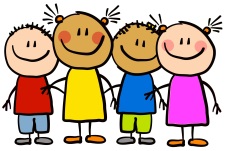 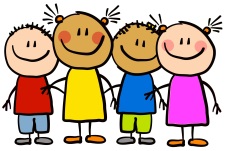 This WeekIn phonics we have continued to hear, say, read and write new phonemes.  We are working hard on reading and writing CVC (consonant vowel consonant) words and captions in our sessions.  In maths this week we have been ordering numbers from 0-10 and 10-0 both consecutively (e.g. 1 2 3 4 5) and non-consecutively (e.g. 2 5 7 10).  In topic we have started to learn about seasons.Attendance:  Class 1 – 89.7% and Class 2 – 97.8%This WeekIn phonics we have continued to hear, say, read and write new phonemes.  We are working hard on reading and writing CVC (consonant vowel consonant) words and captions in our sessions.  In maths this week we have been ordering numbers from 0-10 and 10-0 both consecutively (e.g. 1 2 3 4 5) and non-consecutively (e.g. 2 5 7 10).  In topic we have started to learn about seasons.Attendance:  Class 1 – 89.7% and Class 2 – 97.8%Next WeekWe will be continuing learning in our phonics sessions in our phonics groups and learn new sounds by hearing, saying, reading and writing.In maths we will be working with numbers to 20 where we will be ordering forwards and backwards, making each number with objects, writing each number and recognising each number.In topic we will be learning about seasons.Stars of the weekClass 1: Matthew for settling well into new routines and Lily for always trying your best.Class 2: Lottie for working super hard during your phonics lessons and Joshua for showing great reading skills in computer games.Well done boys and girls.  Miss Brook, Miss Brown, Mrs Barker and Miss Darbyshire are really proud of you!HomeworkEach Friday, homework will be handed out to your child. This homework should be completed and returned to your child’s class teacher by the date stated on the sheet. Homework can be returned by uploading photographs to Tapestry or a physical copy can be handed in too.HomeworkEach Friday, homework will be handed out to your child. This homework should be completed and returned to your child’s class teacher by the date stated on the sheet. Homework can be returned by uploading photographs to Tapestry or a physical copy can be handed in too.RemindersThursday 3rd March – World Book Day (focus story is Elmer by David Mckee)The children can come to school dressed as a character from our focus story or in colourful clothes.  The children may also come to school in pyjamas.  If your child has completed the World Book Day homework task then please pass this to your child’s class teacher. RemindersThursday 3rd March – World Book Day (focus story is Elmer by David Mckee)The children can come to school dressed as a character from our focus story or in colourful clothes.  The children may also come to school in pyjamas.  If your child has completed the World Book Day homework task then please pass this to your child’s class teacher. 